Марийский национальный костюмМужской костюмМужской костюм состоял из рубахи немного ниже колен, пояса, кафтана, холщовых штанов и лаптей. Кафтаны составляли неотъемлемую часть гардероба: летом они изготавливались холщовых тканей, а зимой – из сукна. Как правило, кафтаны были черного и белого цветов.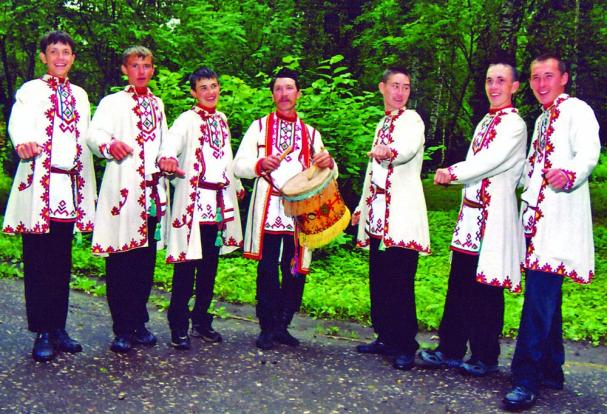 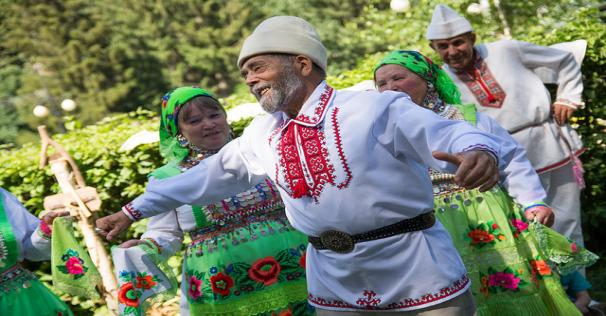 Примечательно, что вырез на нательной рубахе обвязывался специальным орнаментом, который оберегал мужчину от нечистой силы и дурного глаза.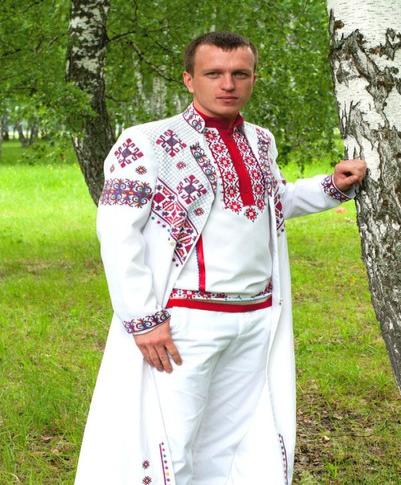 Неотъемлемой частью костюма был головной убор – зимой эта была валяная шапка или шапка-ушанка, летом – белая (праздничная) и черная (повседневная) шляпа, которую позже вытесняла фуражка.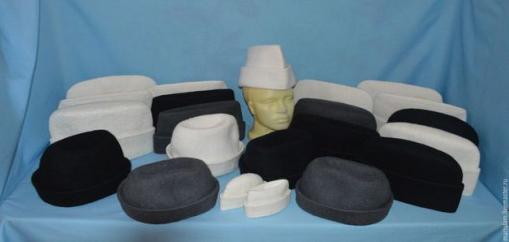 Женский костюмВ отличие от мужского женский наряд отличался большим разнообразием и неповторимой красотой украшений и орнаментов.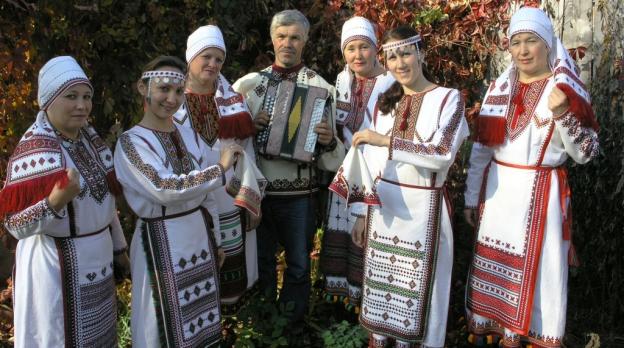 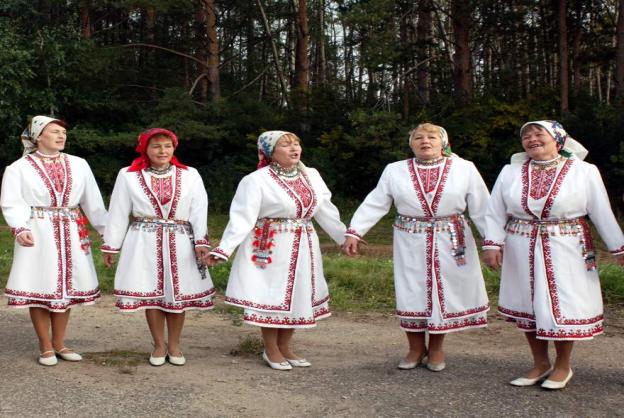 Основу женского одеяния также составляла рубаха-туника, расшитая орнаментом на груди, рукавах и подоле. Женская туника украшалась бисером, пуговицами и разноцветными лентами – чем больше украшений было на рубахе, тем больше женщина могла гордиться своим рукодельным умением.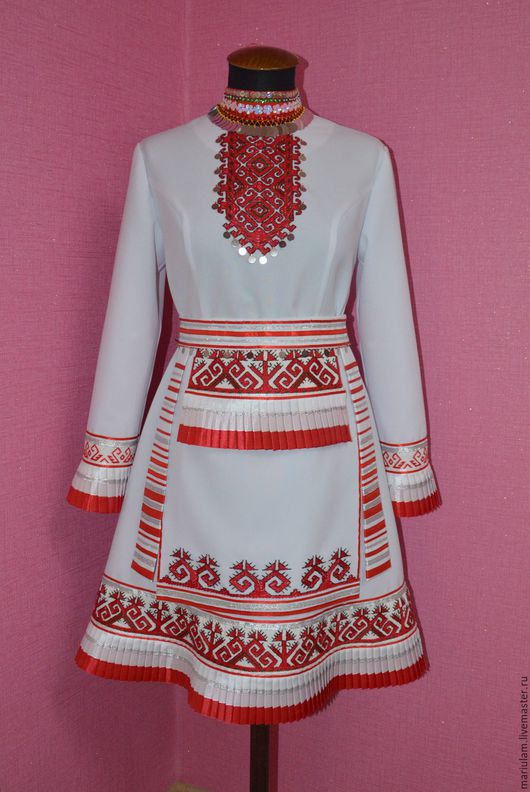 Головной убор в составе женского марийского народного костюма играл важную роль и делился на два основных типа – девичий и женский. Украшение, модель и определенный вид ношения головного убора указывали на статус и положение марийки в обществе и возраст.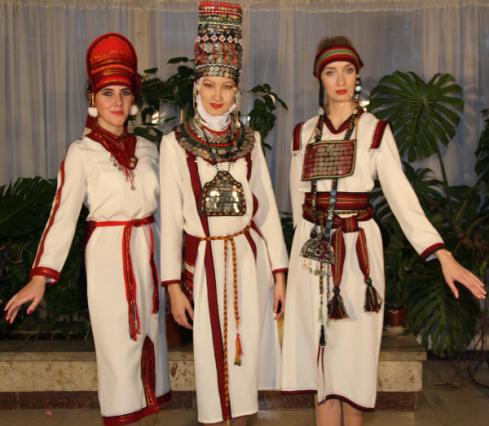 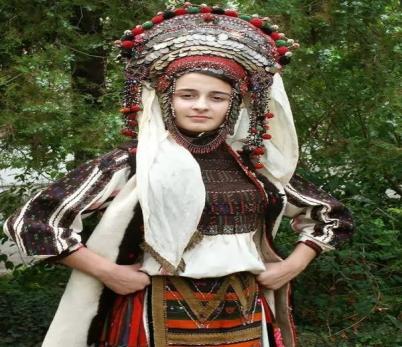 Обязательными элементами женского костюма были следующие элементы: нагрудник, передник и пояс. Эти элементы украшались пестрыми лентами, монетами, вышивкой и бисером. На пояс прикреплялись кошельки, платочки, специальные карманы, разноцветные полотенца, железные кольца и сережки и многое другое.Передники вышивались тесьмами, лентами и украшались монетами и бусинами. Нагрудники имели разные виды и формы и почти полностью состояли из монеток.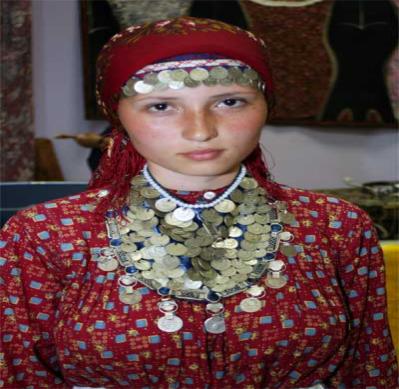 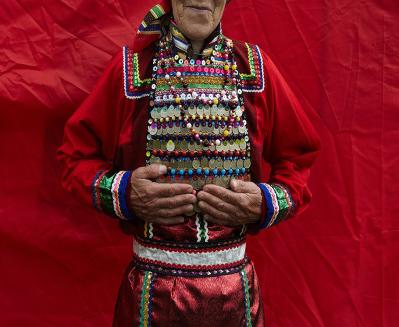 Что касается обуви, то у женщин она был такой, какой у мужчин – это лапти летом и валенки зимой.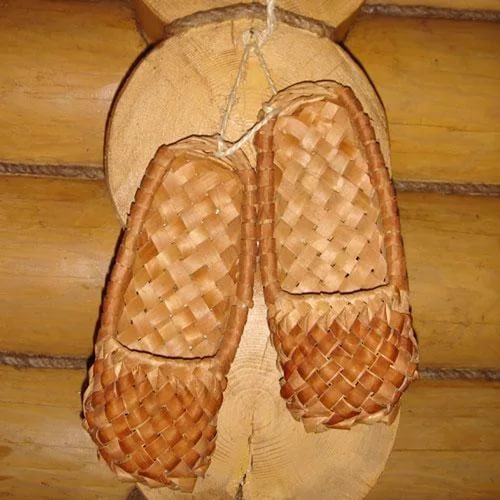 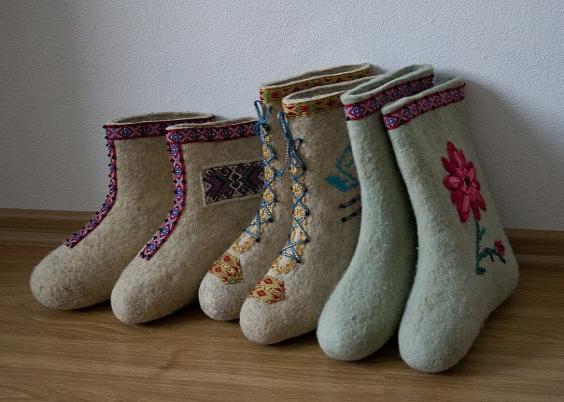 Женский марийский наряд был красив, богато украшен и вышивкой, и лентами, и монетами. По своему желанию женщина или девушка могла дополнительно украсить свой наряд кольца, бусами, поясными полотенцами и другими аксессуарами.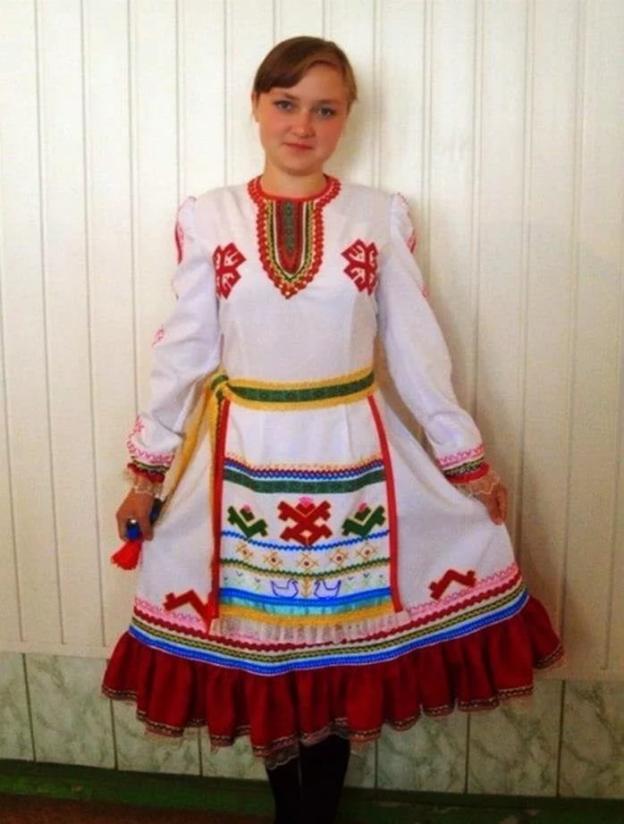 